Sonderbericht zu besonderen Vorkommnissen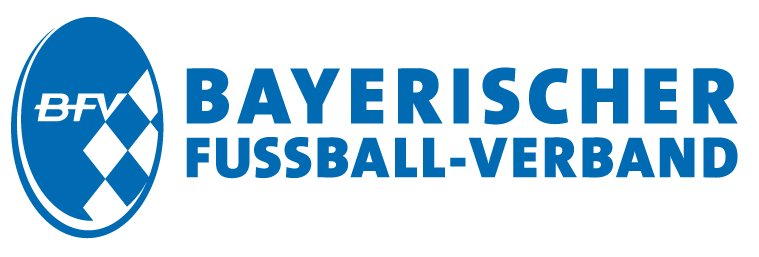 beim Spiel der      -Mannschaften       –      am     auf dem Sportplatz in      .Halbzeitstand:        -  Endstand:        -  Spielkennung:      Spielklasse:          Verbandsspiel   Privatspiel   Sonstiges SpielBetreffPassnummer:      Wer beging das Vergehen? (z.B. Spieler, Trainer, Zuschauer usw. und dessen Verein)Wann ereignete sich das Vergehen? (Spielminute)Wie war der Spielstand?Was war das Vergehen? (genaue Beschreibung was die fehlbare Person gemacht hat)Gegen wen ging das Vergehen? (z.B. Gegenspieler, Mitspieler, Zuschauer usw.)Wo war das Vergehen? (genauer Ort des Vergehens)Wo war der Ball beim Vergehen?Wo stand der SR bzw. der SRA beim Vorfall?War der Spieler bereits verwarnt?Wurde der fehlbare Spieler vorher provoziert oder gefoult? Konnte der gefoulte Spieler weiterspielen oder musste er ausgewechselt werden?Wie und wo wurde das Spiel fortgesetzt?Welche Wirkung wurde bei der Spielfortsetzung erzielt? (z.B. bei SST oder FST in Tornähe) Verhalten des fehlbaren Spielers nach dem Feldverweis (auf dem Platz / in der Kabine / nach dem Spiel)Sonstiges (z.B. witterungsbedingter Spielabbruch, Passrechtliches und dgl.)     , den      

     SchiedsrichterKontaktdaten SR:
Straße:       PLZ:       Ort:      
Schiedsrichtergruppe:       Angaben freigestellt:Tel.:       Email:      Verteiler: Original zum Spielbericht GSO   KSO   BSO   VSO
 SR – eigene UnterlagenDurchschrift an den betroffenen Verein:  Versand über DFB-Net SpielPlus:  Sonstige Mailadresse:
           